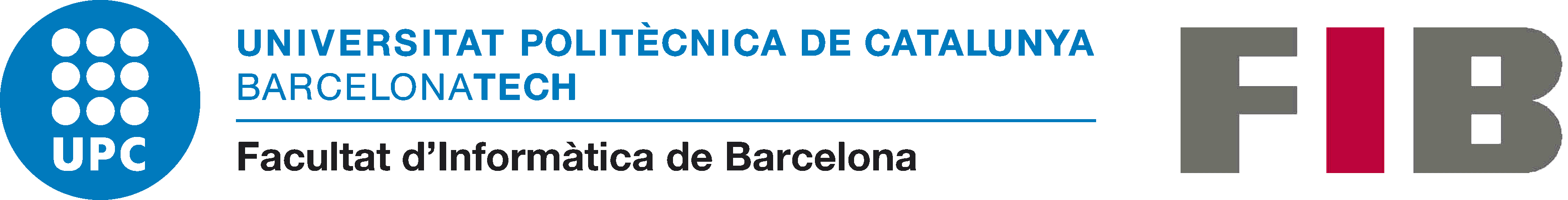 This document does not constitute a work contract; it is a training agreementUniversitat Politècnica de CatalunyaTraining Agreement for Organizations AbroadClause 1 - PARTIESThis document defines the terms of the training agreement between :On the one hand, the company/organization mentioned below: Name: Address: Represented by: And Facultat d’Informàtica de Barcelona – Universitat Politècnica de Catalunyarepresented by Núria Castell Ariño – Dean of the Schoolhereafter called the “school”, concerning the company training carried out by the student of the above school, hereafter called the “trainee”:Name of the student: Date of birth of the student: Start date of training: End date of training: By signing this agreement, it is hereby considered that the trainee expressly agrees to the contents within.In the event of a student failing to present him/herself to the company on or before the above starting date, the company should notify the school’s training department of the fact within one week of the agreed starting date.Clause 2 – DIPLOMA OR COURSE BEING TAKEN Name of diploma course: Clause 3 –SUBJECTThis training course is intended to ensure the practical application of the teaching given at the school, and to introduce the trainee to the working world.  The training is not part of the curricula and, on satisfactory completion of the training programme, the FIB-UPC won’t award ECTS credits but will record the training period in the Diploma Supplement.  Number of hours per week :  Clause 4 – CONTENT OF THE TRAININGThe training programme will be established by the head of company or his representative, and will be agreed with the head of department of the university.  The company will define the duties and projects to be performed by the student, with regard to the activities of the company.  Any signification modification of the training assignment should be agreed with the university’s head of department.Internship subject :Knowledge, skills and competences to be acquired:Detailed programme of the training period:Tasks of the trainee:Article 5– TRAINING SUPERVISIOR Mr …………………………………,  <host organization>  employee, will be the training supervisor in charge of the student for the duration of his internship.The training supervisor within the company will be responsible for the training of the student in collaboration with ……………………………………………………………… FIB-UPC, the academic tutor. Clause 6 – STATUS OF THE TRAINEEThe trainee remains, for the duration of the training, a student of the university.Clause 7 – FINANCIAL SUPPORTDue to his/her status, the trainee is not entitled to any remuneration from the <host organization> .However, indemnities may be paid at the discretion of the company. This indemnity will be …………………… gross per month.Clause 8 – CONFIDENTIALITYThe trainee is obliged to strictly respect the confidentiality of the information and knowledge, whatever the nature, that he/she might be led to obtain during the carrying out of his/her training programme.  More generally, the trainee commits to maintain the utmost discretion regarding the different activities which he/she will be lead to have access to whilst carrying out his/her training duties.  Finally, the trainee may not copy any documents belonging to the company except if a written agreement existsClause 9 –PROPERTY RIGHTSWithin the scope of his/her training, <host organization>   will assure the trainee of a training course of a good standard, allowing him/her to acquire complementary knowledge to that acquired at his/her school.  It is expressly agreed that the company remains solely and fully entitled to any intellectual property rights from any inventions, discoveries, improvements or adaptations to the processes and know-how, to which the trainee will have access during the execution of his/training which binds him/her to <host organization>  , as well as any improvements which the latter may provide him/herself.Article 10 – TRAINING REPORTThe student will be able to present her/his work and results of the training internship as part of his/her Final Thesis Project in order to achieve her/his degree diploma. The student is obliged to communicate this to the company’s management beforehand; the company is entitled to modify the contents in order to protect any information which it may consider to be of a confidential nature.          The Company                                The Student                              The Dean of the SchoolDate:_______________________________________________________________________________